ДУМА ВЕСЬЕГОНСКОГО МУНИЦИПАЛЬНОГО ОКРУГАТВЕРСКОЙ ОБЛАСТИРЕШЕНИЕг. Весьегонск   27.04.2024                                                                                                                           №  359В соответствии со ст.26.1 Федерального закона от 06.10.2003 г. № 131-ФЗ «Об общих принципах органов местного самоуправления в РФ» и Бюджетным кодексом РФ, в целях улучшения качества жизни населения Весьегонского муниципального округаДУМА ВЕСЬЕГОНСКОГО МУНИЦИПАЛЬНОГООКРУГА РЕШИЛА:1. Утвердить Порядок выдвижения, внесения, обсуждения, рассмотрения и конкурсного отбора инициативных проектов, реализуемых за счёт средств местного бюджета и иных источников на территории Весьегонского муниципального округа  (прилагается);2. Настоящее решение обнародовать на официальных информационных стендах Весьегонского муниципального округа.3.  Настоящее решение вступает в силу после его официального обнародования.4. Контроль за исполнением настоящего решения возложить на постоянную комиссию Думы Весьегонского муниципального округа по социально-экономическим и правовым вопросам (Демидова С.Ю.). 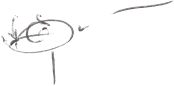 Председатель Думы  Весьегонского муниципального округа                                                                              А.С. Ермошин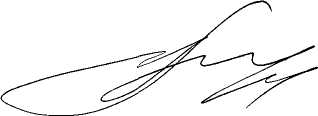 Глава Весьегонского муниципального округа                                                                               А.В. Пашуков                                                                              Приложение                                                                             к решению Думы                                                           Весьегонского муниципального округа                                   от   27.04.2024  №  359ПОРЯДОКвыдвижения, внесения, обсуждения, рассмотрения и конкурсного отбора инициативных проектов, реализуемых за счёт средств местного бюджета и иных источников на территории Весьегонского муниципального округаГлава 1. Общие положения1.1 Порядок выдвижения, внесения, обсуждения, рассмотрения и конкурсного отбора инициативных проектов, реализуемых за счёт средств местного бюджета и иных источников на территории Весьегонского муниципального округа  (далее — Порядок) разработан в соответствии со статьями 74, 86 Бюджетного кодекса Российской Федерации, Федеральным законом от 06 октября 2003 года № 131-ФЗ «Об общих принципах организации местного самоуправления в Российской Федерации», Уставом Весьегонского муниципального округа Тверской области и регулирует отношения, возникающие в связи с выдвижением, внесением, обсуждением, рассмотрением инициативных проектов, а также проведением их конкурсного отбора.1.2. Целью конкурсного отбора является определение проектов инициативного бюджетирования (далее - проекты) для дальнейшего включения в заявку для участия в региональном конкурсном отборе проектов инициативного бюджетирования, для осуществления которых будут предоставлены субсидии из областного бюджета бюджетам муниципальных образований, расположенных на территории Тверской области, на софинансирование проектов инициативного бюджетирования (далее - субсидии).Глава 2. Инициативные проекты, порядок выдвиженияПод инициативным проектом в настоящем Порядке понимается предложение жителей Весьегонского муниципального округа Тверской  области о реализации мероприятий, имеющих приоритетное значение для жителей округа, по решению вопросов местного значения или иных вопросов, право решения которых предоставлено органам местного самоуправления.2.2. Инициативный проект должен содержать следующие сведения:описание проблемы, решение которой имеет приоритетное значение для жителей; обоснование предложений по решению указанной проблемы;описание ожидаемого результата (ожидаемых результатов) реализации инициативного проекта; предварительный расчет необходимых расходов на реализацию инициативного проекта;планируемые сроки реализации инициативного проекта;сведения о планируемом (возможном) финансовом, имущественном и (или) трудовом участии заинтересованных лиц в реализации данного проекта;указание на объем средств бюджета Весьегонского муниципального округа в случае, если предполагается использование этих средств на реализацию инициативного проекта, за исключением планируемого объема инициативных платежей;указание на территорию Весьегонского муниципального округа или ее часть, в границах которой будет реализовываться инициативный проект.2.3. Право на участие в конкурсном отборе имеют инициативные проекты, направленные на решение вопросов местного значения, перечисленных в пункте 2.4 настоящего Порядка, инициаторами которых являются:  1) инициативные группы численностью не менее трех граждан, достигших шестнадцатилетнего возраста и проживающих на территории Весьегонского муниципального округа;  2) некоммерческие организации (за исключением некоммерческих организаций, учредителями которых являются органы государственной власти либо органы местного самоуправления);  3) органы территориального общественного самоуправления;  4) юридическое лицо, образованное в соответствии с законодательством Российской Федерации, осуществляющее деятельность на территории округа;  5) старосты сельского населенного пункта.В случае дальнейшего включения проекта в заявку для участия в региональном конкурсном отборе проектов инициативного бюджетирования проект должен быть направлен на решение вопросов местного значения, перечисленных в пункте 2.4 настоящего Порядка.2.4. Типология проектов для участия в ППМИ  Тверской области:детские и спортивные объекты; места сбора бытовых отходов и мусора; объекты водоснабжения и водоотведения; объекты культурного наследия; приобретение газоиспользующего оборудования для социальных объектов;приобретение оборудования и спец. техники для исполнения полномочий в сфере жилищно-коммунального хозяйства и дорожной деятельности; объекты бытового обслуживания; объекты благоустройства; приобретение малых архитектурных форм и иных элементов благоустройства; места массового отдыха населения; объекты культуры и объекты, используемые для проведения общественных и культурно-массовых мероприятий; оборудование для проведения культурно-массовых, общественно и социально значимых мероприятий; объекты уличного освещения; благоустройство территорий объектов муниципальных образовательных организаций; приобретение модульных конструкций для образовательных организаций и загородных оздоровительных лагерей; ремонт объектов муниципальных организаций дополнительного образования детей и загородных оздоровительных лагерей; приобретение оборудования, обеспечивающего укрепление материально-технической базы объектов муниципальных организаций дополнительного образования детей и загородных оздоровительных лагерей; объекты для обеспечения первичных мер пожарной безопасности; места захоронения (за исключением воинских захоронений); дворовые территории, в том числе дворовые территории многоквартирных домов и прочие объекты.Глава 3. Определение территории, в интересах населения которой могут реализовываться инициативные проекты3.1. Инициативные проекты могут реализовываться в границах Весьегонского муниципального округа в пределах следующих территорий проживания граждан:1) в границах территорий территориального общественного самоуправления;2) многоквартирного жилого дома;3) группы жилых домов;4) улицы;5) населенного пункта;6) группы населенных пунктов;7) территорий юридического лица, образованного в соответствии с законодательством Российской Федерации, осуществляющего деятельность на территории округа;8) иных территорий проживания граждан.Глава 4. Порядок обсуждения инициативных проектовИнициативный проект должен быть поддержан населением Весьегонского муниципального округа или жителями его части, в интересах которых предполагается реализация инициативного проекта.4.2. Инициатор проекта организует выявление мнения граждан по вопросу о поддержке инициативного проекта в следующих формах:- рассмотрение инициативного проекта на собрании или конференции граждан, в том числе на собрании или конференции граждан по вопросам осуществления территориального общественного самоуправления;- проведение опроса граждан;- сбор подписей граждан в поддержку инициативного проекта.4.3.Инициатор проекта вправе принять решение об использовании нескольких форм выявления мнения граждан по вопросу о поддержке инициативного проекта.Глава 5. Порядок внесения инициативных проектов5.1. Инициативные проекты вносятся в Администрацию Весьегонского муниципального округа до 1 августа года, предшествующего году реализации проекта.5.2. Внесение инициативного проекта осуществляется инициатором проекта путем направления в Администрацию Весьегонского муниципального округа письма на имя Главы Весьегонского муниципального округа с приложением инициативного проекта, документов и материалов, входящих в состав проекта (протокола схода, собрания или конференции граждан, результатов опроса граждан или подписные листы, подтверждающие поддержку инициативного проекта жителями округа или его части).Глава 6. Порядок рассмотрения инициативных проектов6.1. Инициативный проект подлежит обязательному рассмотрению Администрацией Весьегонского муниципального округа в течение 30 календарных дней со дня его внесения с учетом проведения конкурсного отбора.6.2. Вошедший в Администрацию Весьегонского муниципального округа инициативный проект направляется в уполномоченный орган Администрации Весьегонского муниципального округа.6.3. В случае если в администрацию внесено несколько инициативных проектов, в том числе с описанием аналогичных по содержанию приоритетных проблем, уполномоченный орган администрации организует проведение конкурсного отбора.6.4. Проведение конкурсного отбора инициативных проектов возлагается на муниципальную конкурсную комиссию, порядок формирования и деятельности которой определен главой 7 настоящего Положения.6.5. На основе заключений структурных подразделений Администрации Весьегонского муниципального округа, а в случае если конкурсный отбор проводился, то также итогов проведения конкурсного отбора, уполномоченный орган готовит проект одного из следующих решений Администрации Весьегонского муниципального округа:1) поддержать инициативный проект и продолжить работу над ним в пределах бюджетных ассигнований, предусмотренных решением о бюджете округа, на соответствующие цели и (или) в соответствии с порядком составления и рассмотрения проекта бюджета округа (внесения изменений в решение о бюджете округа);2) отказать в поддержке инициативного проекта и вернуть его инициаторам проекта с указанием причин отказа в поддержке инициативного проекта.6.6. Решение об отказе в поддержке инициативного проекта принимается в одном из следующих случаев:1) несоблюдение установленного порядка внесения инициативного проекта и его рассмотрения;2) несоответствие инициативного проекта требованиям федеральных законов и иных нормативных правовых актов Российской Федерации, законов и иных нормативных правовых актов субъектов Российской Федерации, уставу округа;3) невозможность реализации инициативного проекта ввиду отсутствия у органов местного самоуправления необходимых полномочий и прав;4) отсутствие средств местного бюджета в объеме средств, необходимом для реализации инициативного проекта, источником формирования которых не являются инициативные платежи;5) наличие возможности решения описанной в инициативном проекте проблемы более эффективным способом;6) признание инициативного проекта не прошедшим конкурсный отбор.6.7. Копия решения по результатам рассмотрения инициативного проекта администрацией направляется инициатору проекта способом, указанным инициатором проекта при внесении инициативного проекта.6.8. Решение по результатам рассмотрения инициативного проекта дополнительно может содержать предложение инициаторам проекта совместно с отраслевым (функциональным) органом администрации, курирующим направление деятельности, которым соответствует внесенный инициативный проект, доработать инициативный проект. В случае, если решение об отказе в поддержке инициативного проекта принято в связи с наличием возможности решения описанной в инициативном проекте проблемы более эффективным способом, указанное в настоящем подпункте предложение о совместной доработке проекта обязательно.Глава 7. Порядок формирования и деятельности муниципальной конкурсной комиссии7.1. Состав муниципальной конкурсной комиссии (далее – комиссия) формируется ежегодно и утверждается постановлением Администрации Весьегонского муниципального округа.7.2. Общее число членов комиссии составляет 6 человек.7.3. Комиссия осуществляет следующие полномочия:2) рассматривает инициативные проекты и материалы к ним;3) принимает решение о признании инициативного проекта прошедшим или не прошедшим конкурсный отбор.7.4. Комиссия состоит из председателя комиссии, секретаря и членов комиссии.7.5. Основной формой работы комиссии является заседание комиссии. Решения, принятые на заседании комиссии, оформляются протоколом, который подписывают все челны комиссии.7.6. Комиссия правомочна принимать решения только в случае присутствия на ее заседании не менее двух третей от общего числа членов комиссии.7.7. Решение комиссии об инициативных проектах, прошедших конкурсный отбор, принимается открытым голосованием простым большинством голосов присутствующих на заседании лиц, входящих в состав комиссии.В случае равенства голосов решающим является голос председательствующего на заседании комиссии.7.8. Инициаторам проекта и их представителям при проведении конкурсного отбора должна обеспечиваться возможность участия в рассмотрении комиссией инициативных проектов и излагать свою позицию по ним. Неявка инициаторов проекта и (или) их представителей не заседание комиссии, на котором рассматривается внесенный инициативный проект, не является препятствием к проведению конкурсного отбора.7.9. По решению комиссии в ее заседаниях могут принимать участие и излагать свои позиции по инициативным проектам представители органов местного самоуправления округа, эксперты и иные приглашенные лица.Глава 8. Порядок проведения конкурсного отбора8.1. Комиссия оценивает инициативные проекты, у которых отсутствуют основания для отказа в поддержке, в соответствии с критериями оценки проекта инициативного бюджетирования (приложение к Порядку).8.2. По решению комиссии прошедшими конкурсный отбор могут быть признаны несколько инициативных проектов, набравших наибольшее количество баллов по сравнению с другими инициативными проектами, при наличии средств в бюджете округа, необходимых для реализации данных инициативных проектов.8.3. В случае увеличения бюджетных ассигнований на реализацию инициативных проектов в соответствии с внесением изменений в решение представительного органа округа о бюджете округа, комиссия признает прошедшим (прошедшими) конкурсный отбор инициативный проект (инициативные проекты), который (которые) набрал (набрали) наибольшее количество баллов по сравнению с другими инициативными проектами и был признан (были признаны) не прошедшим (не прошедшими) конкурсный отбор вследствие отсутствия средств местного бюджета в объеме средств, необходимом для реализации данного (данных) инициативного проекта (инициативных проектов).8.4. Решения комиссии оформляются протоколом в течение 2 рабочих дней со дня заседания комиссии, который подписывается всеми членами комиссии, присутствовавшими на заседании, и направляется в уполномоченный орган Администрации Весьегонского муниципального округа в течение 1 рабочего дня со дня подписания протокола.Приложение к Порядку выдвижения, внесения, обсуждения, рассмотрения и конкурсного отбора инициативных проектов, реализуемых за счёт средств местного бюджета и иных источников на территории Весьегонского муниципального округа  Критерии оценки проекта инициативного бюджетирования     Об утверждении Порядка выдвижения, внесения, обсуждения, рассмотрения и конкурсного отбора инициативных проектов, реализуемых за счёт средств местного бюджета и иных источников на территории Весьегонского муниципального округа  КритерийМаксимальный балл1. Социальная эффективность от реализации проекта:низкая - 5 баллов;средняя - 10 баллов;высокая - 15 баллов152. Положительное восприятие населением социальной, культурной и досуговой значимости проекта (оценивается суммарно).Реализация проекта способствует:формированию точки социального притяжения - 5 баллов;сохранению или развитию культурного наследия - 5 баллов;здоровому образу жизни - 5 баллов153. Актуальность (острота) проблемы, на решение которой направлена реализация проекта:средняя - проблема достаточно широко осознается целевой группой населения, ее решение может привести к улучшению качества жизни - 5 баллов;высокая - отсутствие решения будет негативно сказываться на качестве жизни населения - 10 баллов;очень высокая - решение проблемы необходимо для поддержания и сохранения условий жизнеобеспечения населения - 15 баллов154. Наличие в составе проекта мероприятий по уменьшению негативного воздействия на состояние окружающей среды и здоровья населения:не предусматривается - 0;наличие природоохранных мероприятий в составе проекта, напрямую не связанных с воздействием на окружающую среду - 3 балла;наличие мероприятий, связанных с обустройством территории населенного пункта (например, озеленение), - 5 баллов;наличие мероприятий, связанных с уменьшением негативного воздействия на состояние окружающей среды, - 10 баллов105. Положительное влияние на создание условий для предоставления образовательных услуг:низкое - 5 баллов;среднее - 10 баллов;высокое - 15 баллов156. Степень эффективности и инновационности предлагаемых в проекте технических решений:низкая - 0 баллов;средняя - 7 баллов;высокая - 10 баллов107. Использование новых технологий в проекте:если есть - 5 баллов;нет - 058. Количество прямых благополучателей от реализации проекта:до 100 человек - 1 балл;от 100 до 200 человек - 2 балла;от 200 до 500 человек - 3 балла;от 500 до 1000 человек - 4 балла;более 1000 человек - 5 баллов59. Степень участия населения и организаций, осуществляющих хозяйственную деятельность на территории Весьегонского муниципального округа, в определении проблемы, на решение которой направлен проект, и в его реализации:низкая - 1 балл;средняя - 5 баллов;высокая - 10 баллов10Всего: максимальное количество баллов100